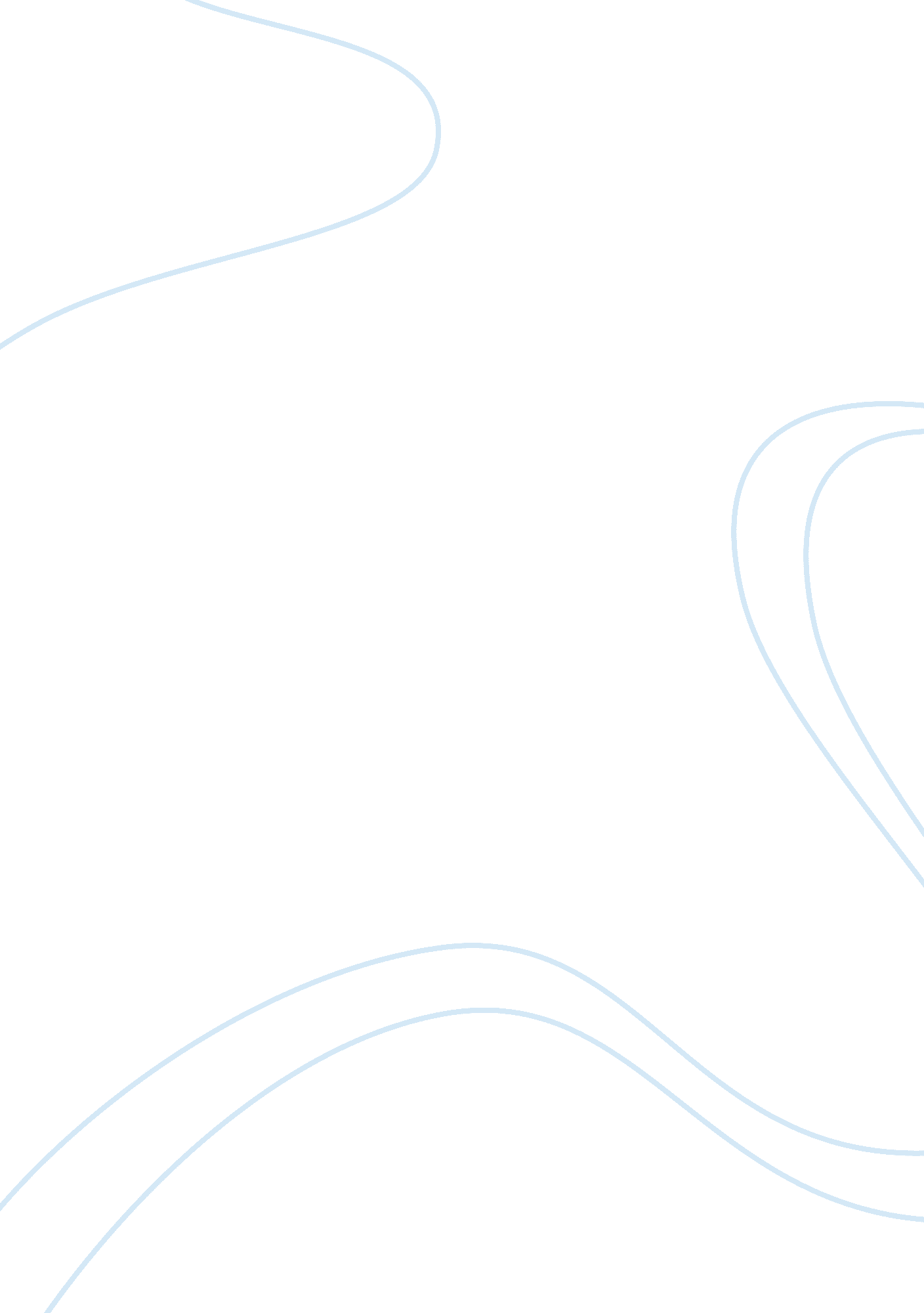 Speaking annhiliationHistory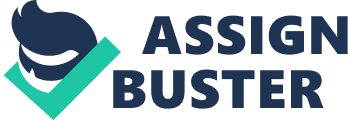 8th December The Little Ice Age The Little Ice age by Brian Fagan discusses the nature in weather conditions andthe human reactions to them. It specifically talks about the ice age beginning from the end of 13th century AD. Fagan describes the in a fascinating way the monstrous hailstorms which crushed crops and killed livestock and about the floods which drowned many. The Little Ice age also tries to explain the reasons for these environmental changes. He draws attention to the link between sunspots and climate and compares it with what is happening these days. The main point of Little Ice age has been the human reaction to this catastrophe. He links the Little Ice age to well known historical events such as retreat of Napoleon from Moscow and the discovery of the new world by the Europeans. The role of crop failure in French revolution cannot be undermined . The book underlines the important relation that humans have with nature. The important thesis of the article is the correlation between man and nature. Man may believe that he has tamed nature to his wishes but he is made aware of the actual situation time and again. Most of the decisions taken by mankind are ruled by the forces of nature. Although many would like to believe that there was not enough technological advancement during that time to fight nature but the article does make one think about the present changes in the environment and the little role humans can play in it. The article provides a sobering thought about the power of nature and how humans have and always will evolve their life along these changes – any effort to control the faces of nature will always come to a naught. 
Bibliography 
Fagan, Brian M. The Little Ice Age: how climate made history, 1300-1850. New York: Basic Books, 2000. 